Honour Code DeclarationWe hereby declare that this proposal is our own work and does not involve plagiarism or collusion according to the University’s honour code and pledge. The sources of other people’s work have been appropriately referenced.:Group Members’ Names:Date:Executive SummaryA brief summary statingurpose of the onclusions and recommendationsIntroductionBriefly discuss the background information of your proposed .ow elevant data regarding your chosen how your proposed solution works at this part of the proposal.Needs Analysisrovide  target audience including their social environment and  patterns, as to determine the root of the problemProposed SolutionDiscuss in detail your proposed solution.Your solution can be either technical or non-technical.1. your .2. . How your solution works and its advantages over the current solution.Implementation DetailsDeclaration for implementation:Budgetmount required to implement the proposed solutionReferencesPlease use APA referencing style.ItemExpenditure DescriptionQuantityUnit Cost (SGD)Amount (SGD)1 23TotalTotalTotal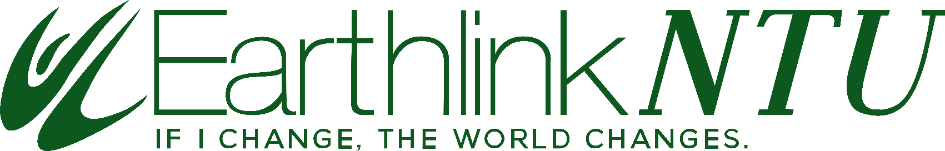 